LIGUE DE WILAYA DE FOOT BALL  OUM EL BOUAGHICOMMISSION  D’ORGANISATION  SPORTIVE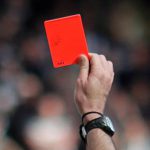 PROGRAMMATION DE LA 27EME  JOURNEESAMEDI  29/04/2023NB/ … ARBOH/..ASCKS.IRBM.CAFAZ    EXEMPTLIEUXRENCONTRESHEURESO.B.SBERRICHEUSB/ESSR15H00AIN FAKROUN OAF/CRBB15H00AIN BEIDAUSMAB/USAM15H00H.TOUMGHANICRBH/ARBAB15H00